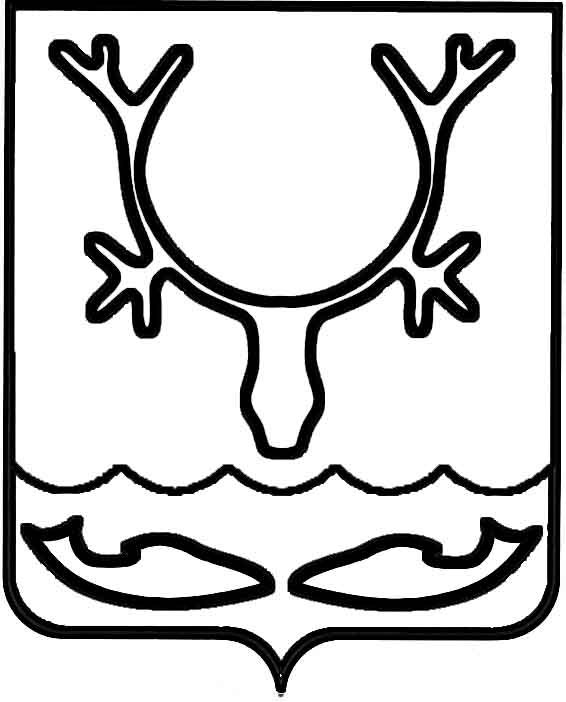 Администрация МО "Городской округ "Город Нарьян-Мар"ПОСТАНОВЛЕНИЕот “____” __________________ № ____________		г. Нарьян-МарВ соответствии с Федеральным законом от 06.10.2003 № 131-ФЗ "Об общих принципах организации местного самоуправления в Российской Федерации" Администрация МО "Городской округ "Город Нарьян-Мар"П О С Т А Н О В Л Я Е Т:Отменить постановление Администрации МО "Городской округ "Город Нарьян-Мар" от 07.02.2019 № 137 "О внесении изменений в постановление Администрации МО "Городской округ "Город Нарьян-Мар" от 08.05.2018 № 308 
"Об утверждении базового размера платы за наем жилого помещения".Настоящее постановление вступает в силу со дня его подписания 
и подлежит официальному опубликованию.1202.2019168Об отмене постановления Администрации МО "Городской округ "Город Нарьян-Мар" от 07.02.2019 № 137 "О внесении изменений в постановление Администрации МО "Городской округ "Город Нарьян-Мар"          от 08.05.2018 № 308 "Об утверждении базового размера платы за наем жилого помещения"И.о. главы МО "Городской округ "Город Нарьян-Мар" О.В.Жукова